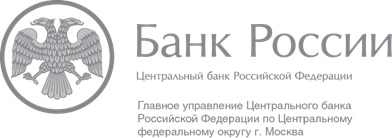 В банке предложили сберегательный сертификат. Проценты по нему выше, чем по обычному срочному вкладу. Но что это за документ?Сберегательный сертификат - это ценная бумага, удостоверяющая сумму внесённого гражданином в банк вклада и право получить его через установленный срок с процентами. Этот документ вы можете продать, подарить или оставить в наследство любому другому физическому лицу.Сберегательный сертификат может быть на предъявителя или именным. В первом случае ваши средства не страхуются в системе страхования вкладов. По именным сертификатам при ликвидации банка страховое возмещение составит 100% вложенной суммы, но не более 700 тыс. руб.Помните, что банк не может в одностороннем порядке изменить установленную при выдаче сертификата процентную ставку. Но если сертификат предъявлен к оплате досрочно, банк может выплатить проценты по ставке вклада до востребования, а она обычно более низкая.Срок действия сберегательного сертификата не может быть продлён автоматически. Если вы предъявите сертификат к оплате спустя месяц после окончания его срока, то за этот месяц вам не будет начислен процентный доход.На бланке сертификата обязательно должны быть: наименование «Сберегательный сертификат», его номер и серия, дата внесения вклада и размер (прописью и цифрами), обязательство банка вернуть сумму вклада и выплатить проценты, дата возврата, процентная ставка, наименование, место нахождения и корсчёт банка, открытый в Банке России, подписи двух уполномоченных лиц, скреплённые печатью банка. Для именного сертификата обязательно указание на Ф.И.О. и паспортные данные вкладчика. Отсутствие в тексте сертификата какого-либо из обязательных реквизитов делает документ недействительным.Отделение по Тамбовской области  Главного управления  Банка России по Центральному федеральному округу  Тел.: 8 (4752) 73-30-10, 
E-mail: 68media@cbr.ru